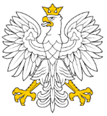 WNIOSEK O ZAPEWNIENIE DOSTĘPNOŚCI ARCHITEKTONICZNEJ LUB INFORMACYJNO-KOMUNIKACYJNEJInstrukcja wypełnieniaWypełnij ten wniosek, jeżeli potrzebujesz zapewnienia dostępności architektonicznej lub informacyjno-komunikacyjnej w Sądzie Okręgowym w Tarnobrzegu.Dokument możesz łatwo uzupełnić, podpisać i odesłać na adres e-mail administracja@tarnobrzeg.so.gov.pl  lub korespondencyjny podany u góry dokumentu.Twoje daneImię i nazwisko: 							Adres do korespondencji: 	 						Telefon kontaktowy: (to pole jest dobrowolne, ale jeżeli podasz nam tę informację ułatwi nam to kontakt w Twojej sprawie) 							Adres e-mail: (to pole jest dobrowolne, ale jeżeli podasz nam tę informację ułatwi nam to kontakt w Twojej sprawie) 							Zakres wnioskuWnoszę o zapewnienie dostępności (zaznacz właściwe okienko):  architektonicznej,  informacyjno-komunikacyjnej. Wniosek składam jako: (zaznacz właściwe okienko) osoba ze szczególnymi potrzebami, przedstawiciel ustawowy osoby ze szczególnymi potrzebami [Tu podaj imię i nazwisko osoby ze szczególnymi potrzebami, którą reprezentujesz]:
 	Opisz barierę, która utrudnia lub uniemożliwia dostępność w Sądzie Okręgowym w Tarnobrzegu i wskaż jej lokalizacjęSposób zapewnienia dostępności (jeżeli chcesz, wskaż w jaki sposób Sąd Okręgowym w Tarnobrzegu ma zapewnić dostępność)Sposób odpowiedzi na wniosekWybierz, w jaki sposób mamy się z Tobą skontaktować w sprawie Twojego wniosku (zaznacz właściwe okienko) telefonicznie, pod numerem podanym we wniosku  listownie, na adres podany we wniosku  elektronicznie, na adres e-mail podany we wnioskuData:		 	Podpis 		